     Núcleo Centro: Visita a Aveiro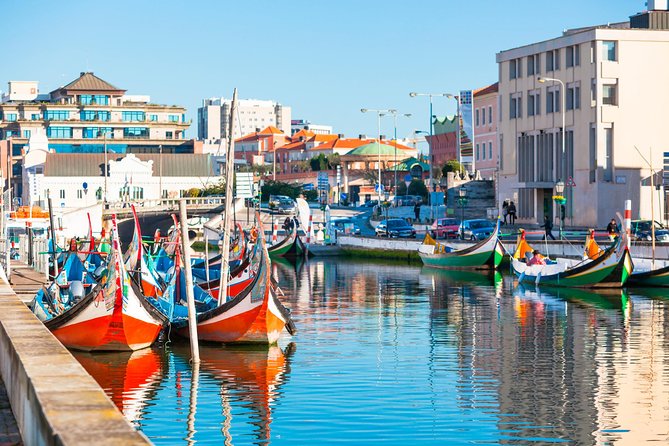 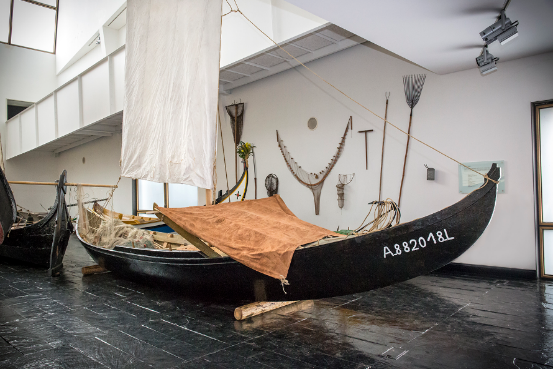 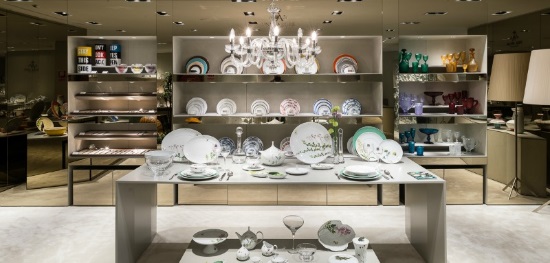 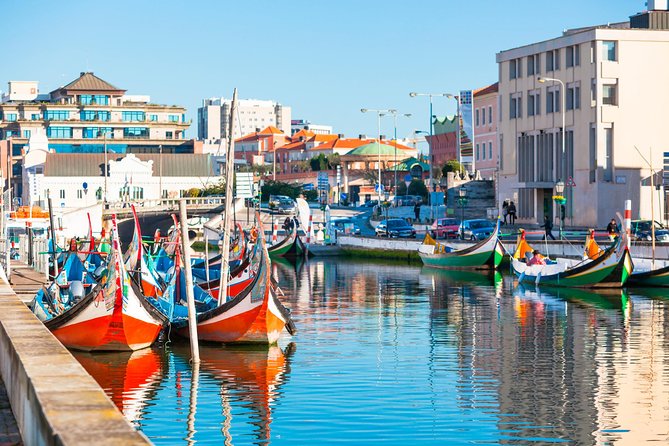 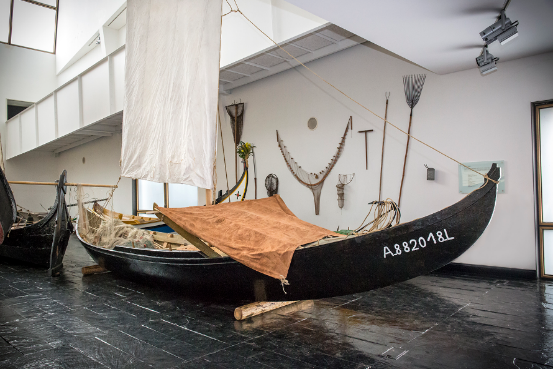 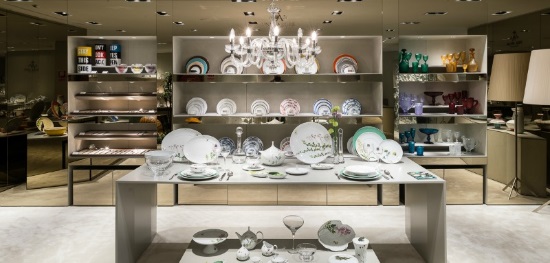 Ficha de InscriçãoFicha de InscriçãoFicha de InscriçãoFicha de InscriçãoFicha de InscriçãoFicha de InscriçãoFicha de InscriçãoFicha de InscriçãoFicha de InscriçãoFicha de InscriçãoFicha de InscriçãoFicha de InscriçãoFicha de InscriçãoFicha de InscriçãoFicha de InscriçãoFicha de InscriçãoFicha de InscriçãoFicha de InscriçãoFicha de InscriçãoFicha de InscriçãoFicha de InscriçãoFicha de InscriçãoFicha de InscriçãoFicha de InscriçãoFicha de InscriçãoFicha de InscriçãoFicha de InscriçãoFicha de InscriçãoFicha de InscriçãoFicha de InscriçãoFicha de InscriçãoFicha de InscriçãoFicha de InscriçãoFicha de InscriçãoFicha de InscriçãoFicha de InscriçãoFicha de InscriçãoFicha de InscriçãoFicha de InscriçãoFicha de InscriçãoFicha de InscriçãoFicha de InscriçãoFicha de InscriçãoFicha de InscriçãoFicha de InscriçãoFicha de InscriçãoFicha de InscriçãoFicha de InscriçãoFicha de InscriçãoFicha de InscriçãoFicha de InscriçãoFicha de InscriçãoFicha de InscriçãoFicha de InscriçãoFicha de InscriçãoFicha de InscriçãoFicha de InscriçãoFicha de InscriçãoFicha de InscriçãoFicha de InscriçãoFicha de InscriçãoFicha de InscriçãoFicha de InscriçãoFicha de InscriçãoFicha de InscriçãoFicha de InscriçãoFicha de InscriçãoFicha de InscriçãoFicha de InscriçãoFicha de InscriçãoFicha de InscriçãoFicha de InscriçãoFicha de InscriçãoFicha de InscriçãoFicha de InscriçãoFicha de InscriçãoFicha de InscriçãoFicha de InscriçãoFicha de InscriçãoFicha de InscriçãoFicha de InscriçãoFicha de InscriçãoFicha de InscriçãoFicha de InscriçãoFicha de InscriçãoFicha de InscriçãoFicha de InscriçãoFicha de InscriçãoFicha de InscriçãoFicha de InscriçãoFicha de InscriçãoFicha de InscriçãoFicha de InscriçãoFicha de InscriçãoFicha de InscriçãoNome:Nome:Nome:Nome:Nome:         Nº Sócio:         Nº Sócio:         Nº Sócio:         Nº Sócio:         Nº Sócio:         Nº Sócio:         Nº Sócio:         Nº Sócio:         Nº Sócio:Data Nasc:Data Nasc:Data Nasc:Data Nasc:Data Nasc:Data Nasc:Data Nasc:Data Nasc:        NIF:        NIF:        NIF:        NIF:        NIF:        NIF:        NIF:        NIF:        NIF:        NIF:Outros Participantes:Outros Participantes:Outros Participantes:Outros Participantes:Outros Participantes:Outros Participantes:Outros Participantes:Outros Participantes:Outros Participantes:Outros Participantes:Outros Participantes:Outros Participantes:Outros Participantes:Outros Participantes:Outros Participantes:Outros Participantes:Outros Participantes:Outros Participantes:Outros Participantes:Outros Participantes:Outros Participantes:Outros Participantes:Outros Participantes:Outros Participantes:Outros Participantes:Outros Participantes:Outros Participantes:Outros Participantes: Data Nasc:  Data Nasc:  Data Nasc:  Data Nasc:  Data Nasc:  Data Nasc:  Data Nasc:  Data Nasc:  Data Nasc:  Data Nasc:  Data Nasc:  Data Nasc:  Data Nasc: Sócio:Sócio:Sócio:Sócio:SimSimSimSimSimSimNãoNãoNãoNãoData Nasc:Data Nasc:Data Nasc:Data Nasc:Data Nasc:Data Nasc:Data Nasc:Data Nasc:Data Nasc:Data Nasc:Data Nasc:Data Nasc:Data Nasc:Sócio:Sócio:Sócio:Sócio:SimSimSimSimSimSimNãoNãoNãoNãoPagamento:Pagamento:Pagamento:Pagamento:Pagamento:Pagamento:Pagamento:Pagamento:NumerárioNumerárioNumerárioNumerárioNumerárioNumerárioNumerárioNumerárioNumerárioNumerárioNumerárioNumerárioNumerárioNumerárioChequeChequeChequeChequeChequeChequeChequeChequeChequeChequeChequeChequeChequeChequeChequeChequeChequeChequeT. B (003501100000700893025)T. B (003501100000700893025)T. B (003501100000700893025)T. B (003501100000700893025)T. B (003501100000700893025)T. B (003501100000700893025)T. B (003501100000700893025)T. B (003501100000700893025)T. B (003501100000700893025)T. B (003501100000700893025)T. B (003501100000700893025)T. B (003501100000700893025)T. B (003501100000700893025)T. B (003501100000700893025)T. B (003501100000700893025)T. B (003501100000700893025)T. B (003501100000700893025)T. B (003501100000700893025)T. B (003501100000700893025)T. B (003501100000700893025)T. B (003501100000700893025)T. B (003501100000700893025)T. B (003501100000700893025)T. B (003501100000700893025)T. B (003501100000700893025)T. B (003501100000700893025)T. B (003501100000700893025)T. B (003501100000700893025)T. B (003501100000700893025)T. B (003501100000700893025)T. B (003501100000700893025)T. B (003501100000700893025)Assinatura:Assinatura:Assinatura:Assinatura:Assinatura:Assinatura:Assinatura:Assinatura:Telemóvel: Telemóvel: Telemóvel: Telemóvel: Telemóvel: Telemóvel: Telemóvel: Telemóvel: Telemóvel: Telemóvel: Telemóvel:  Data: Data: Data: Data: Data:Preços por PessoaSóciosNão SóciosAdultos25,00€37,50€Crianças pagam a partir dos 7 anosCrianças pagam a partir dos 7 anosCrianças pagam a partir dos 7 anos